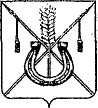 АДМИНИСТРАЦИЯ КОРЕНОВСКОГО ГОРОДСКОГО ПОСЕЛЕНИЯКОРЕНОВСКОГО РАЙОНАПОСТАНОВЛЕНИЕот 29.05.2024  		                                                  			  № 755г. КореновскОб утверждении отчета о выполнении плана (программы)финансово-хозяйственной деятельности муниципальногоунитарного предприятия Кореновского городского поселения«Жилищно-коммунальное хозяйство» за 2023 годНа основании подпункта 9 пункта 1 статьи 20 Федерального закона от   14 ноября 2002 года № 161-ФЗ «О государственных и муниципальных унитарных предприятиях», в соответствии с постановлением администрации Кореновского городского поселения Кореновского района от 25 октября                  2019 года № 1059 «Об утверждении Порядка составления, утверждения и установления показателей планов (программы) финансово-хозяйственной деятельности муниципальных унитарных предприятий Кореновского городского поселения Кореновского района», администрация Кореновского городского поселения Кореновского района п о с т а н о в л я е т:1. Утвердить отчет о выполнении плана (программы) финансово-хозяйственной деятельности муниципального унитарного предприятия Кореновского городского поселения «Жилищно-коммунальное хозяйство» за 2023 год.2. Определить часть чистой прибыли муниципального унитарного предприятия Кореновского городского поселения «Жилищно-коммунальное хозяйство», подлежащей перечислению в бюджет Кореновского городского поселения Кореновского района в 2024 году по итогам 2023 года, в размере 594,0 тыс. рублей.   3. Общему отделу администрации Кореновского городского поселения Кореновского района (Козыренко) обеспечить размещение настоящего постановления на официальном сайте администрации Кореновского городского поселения Кореновского района в информационно-телекоммуникационной сети «Интернет». 4. Контроль за исполнением настоящего постановления возложить                         на заместителя главы Кореновского городского поселения Кореновского района Т.В. Супрунову.5. Постановление вступает в силу со дня его подписания. ГлаваКореновского городского поселенияКореновского района                                                                           М.О. Шутылев